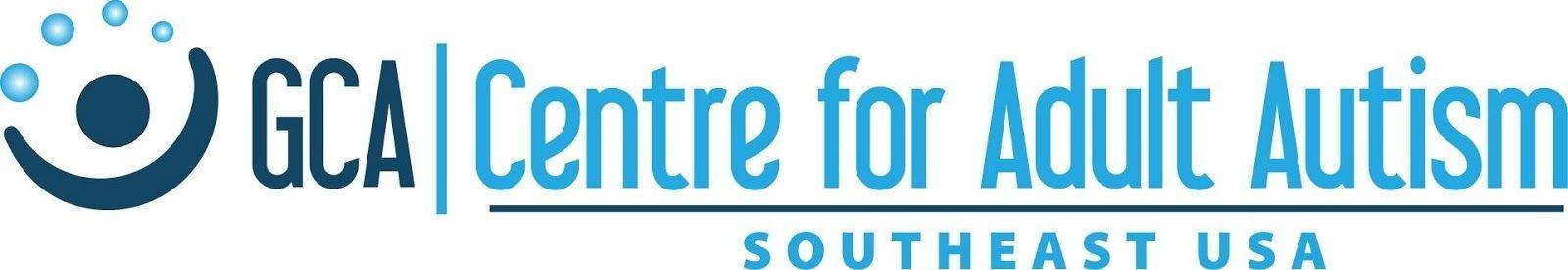 Sponsorship Packet                 5th Annual Southeast Adult Autism Symposium Informing and Empowering Autistic Adults & Young Adults and their Parents, Families, Caregivers, and Other Professionals to Make Life Better for All Autistics   July 24, 2021 - 9:00 AM to 4:40 PM            University Center of the University of           Tennessee at Chattanooga, Chattanooga, TN Raising Autism Awareness, Autism Acceptance,and Autism InclusionABOUT THE SYMPOSIUM MISSION	 Educate adults on the Autism spectrum, their parents, caregivers, and other interested persons about adult Autism Spectrum Condition issues. Present the latest research into Autism issues and empirically based strategies and treatments. Advance the skills of professionals and others who work with the Autism community.  Forge personal connections between autistic adults, their parents/caregivers, professionals, and others. Showcase Autism-related service providers to help them connect with those seeking services  Encourage collaboration between organizations in our community. AUDIENCE  	 This conference is intended for adults on the Autism spectrum, their parents/caregivers, professionals who work with this population, and other interested individuals.​  ​This is the fifth year for this event, and we expect 200 to 250 people to attend. WORKSHOPS 	 ​Participants can choose from 15 different sessions.  Topics range from employment, independent living, social relationships/skills, health and wellness, Autism and society, latest research findings, medical issues, transitions, support systems, preparing for life after school, and other topics of interest for adults, young adults, parents/caregivers, and professionals.  BENEFITS OF SPONSORSHIP Connect with an audience of adults on the Autism spectrum, self-advocates, parents/caregivers,​ professionals, agencies, businesses, government organizations, and other​interested individuals. Associate your organization with the GCA Centre for Adult Autism and Chattanooga Autism Center, the hub of Autism support and advocacy in the tri-state area.  Help make it possible for Autistic individuals and their families to attend and participate in the 4th Annual Southeast Adult Autism Symposium Conference  2021 SPONSORSHIP OPTIONS Founding Sponsor - $3,000+​	  Free Premium Exhibitor Space plus free conference registration (2 total), also gets first choice of Exhibitor Space Full page ad in Symposium program Largest logo on website and conference programs Your organization’s literature placed at all tables at lunch and at check-in (optional) Largest logo on signage at conference and at check-in table Gold Sponsor - $1,000​	  Free Premium Exhibitor Space plus free conference registration (2 total) Large logo on website and conference programs  Large logo on signage at conference ½ page ad in Conference Program Recognition during conference Coffee/Refreshment Station Sponsor - $750​	 Recognized as official refreshment station sponsor of the Symposium Free Premium Exhibitor Space plus free conference registration (2 total) Logo on website and conference programs  Logo on signage at conference ½ page ad in Conference Program Recognition during conference Silver Sponsor - $500​	  Free Premium Exhibitor Space plus free conference registration (2 total) Logo on website and conference programs  Logo on signage at conference ¼ page ad in Conference Program Recognition during conference Premium Exhibitor -​ $250  Exhibitor table, linen, and two chairs Get to pick your exhibitor location in advance Listed on the conference program and Chattanooga Autism Center & GCA Centre for Adult Autism website as a “Friends of GCA” sponsor Up to two conference registrations and lunches provided.  $10 for each additional person’s registration and lunch provided (if needed)​. 2021 SPONSORSHIP OPTIONS (continued)  Friends of GCA Sponsor - $175​	 Listed on Program and Chattanooga Autism Center/GCA Centre for Adult Autism websites as supporterGeneral Exhibitor -​ $50  For for-profit organizations only Exhibitor table, linen, and two chairs Up to two conference registrations and lunches provided.  $10 for each additional person’s registration and lunch  (if needed). Not-For-Profit (501c3, etc.) Exhibitor -​ $0 For not-for-profit organizations with a 501c3 designation from the IRS Exhibitor table, linen, and two chairs Up to two conference registration and lunch provided.  $10 for each additional person’s registration and lunch provided  (if needed). Autism-Based Business -​ $0 For Autism families/individuals who have a product or service to offer and do not have a 501c3 designation from the IRSMust have an autistic individual in your family with you, unless you are the autistic individual representing your business Limited number of exhibitor tables available.Exhibitor table, linen, and two chairs Up to two conference registration and lunch provided.  $10 for each additional person’s registration and lunch provided (if needed).A LA CARTE OPTIONS ▪ Quarter page ad in Symposium program (~4.3” wide by 5.5” tall): $100▪ Half page ad in Symposium program (~8.5” wide by 5.5” tall): $225▪ Full page ad in Symposium program ( ~8.5” wide by 11” tall): $400▪ Business card sized ad in Symposium program (~3.5” wide by 2” tall): $50	 ▪ Underwrite lunch for all attendees: $2,000 	 ▪ Your organization’s brochures to be included in “goody bags” for attendees: $50      Brochures must be received by the Chattanooga​ Autism Center, no later than 5:00 PM on Thursday, July 22, 2021.                                 Two Day Symposium AgendaFRIDAY, JULY 23, 2021 SATURDAY​, JULY 24, 20215th Annual Southeast Adult Autism Symposium Sponsor Form Please fill out and fax, email, or mail: 	 Email:  dave.buck@chattanoogaautismcenter.org Fax: 423-521-8094 Chattanooga Autism Center, 1400 McCallie Avenue, Chattanooga TN 37404 If you have questions, call Nathan Zimmerman at 423-531-6961 x7 or Dave Buck Phone: 423-531-6961 x4	 COMPANY NAME:  ________________________________________________ CONTACT NAME:  _________________________________________________ ADDRESS: ___________________________________ CITY:_________________ STATE: ______  ZIP ________ EMAIL:  _________________________________________________________ WEBSITE:________________________________________________________ SPONSOR/EXHIBITOR LEVEL: I would like to sponsor at the level of (please check one):  ____  Founding Sponsor – $3,000 ____  Gold Sponsor – $1,000 ____  Coffee/Refreshment Station Sponsor – $750 ____  Silver Sponsor – $500 ____  Premium Exhibitor - $250 ____  Friends of GCA Sponsor – $175 ____  General Exhibitor - $50 ____  Not-for-Profit Exhibitor - $0 ____  Autism-Related Business - $0 (see above) ____  Other $ ___________ ____  I would like to personalize my sponsorship level, please contact me to discuss the cost  PAYMENT INFORMATION (please check one):  ___Check enclosed​	  ___ Invoice me (can pay in advance or on the day of the Symposium)​	 ___ Charge a credit card (5% processing fee added) Call to process credit card over the phone.​	  Make all checks payable to Chattanooga Autism Center, 1400 McCallie Avenue, Suite 100, Chattanooga, TN 37404.  The Chattanooga Autism Center is a nonprofit 501c3 organization: Tax ID# 45-3179418 3:00 pm to 5:00 pm Welcome Reception, First-Centenary United Methodist Church, Chattanooga, TN for adults and young adults on the Autism spectrum 6:00 pm to 10:00 pm Restaurant/Dining Out Event, Chattanooga, for attending adults and young adults on the Autism spectrum  7:45 am to 8:15 am Registration Check-In for Exhibitors only 8:15 am to 9:00 am Registration Check-In for Speakers and Attendees 9:00 am to 10:00 am 1st​ ​ morning session 10:00 am to 10:20 am Break 10:20 am to 11:20 am 2nd​ ​ morning sessions 11:00 am to 11:30 am Exhibitors Lunch break 11:30 am to 1:00 pm Lunch 1:00 pm to 2:00 pm 1st​ ​ afternoon session  2:00 pm to 2:20 pm Break 2:20 pm to 3:20 pm 2nd​ ​ afternoon session 3:20 pm to 3:40 pm Break (vendors/exhibitors can leave after break) 3:40 pm to 4:40 pm 3​rd​ afternoon session 5:00 pm to 5:30 pm Social Parting Time (with refreshments) 